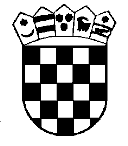 Republika HrvatskaŽupanijski sud u OsijekuOsijek, Europska avenija 7	Poslovni broj Gž Ovr-64/2022-2U  I M E   R E P U B L I K E   H R V A T S K ER J E Š E NJ E	Županijski sud u Osijeku, po sucu Branki Guljaš kao sucu pojedincu, u ovršnom predmetu ovrhovoditelja J. V. iz K. K., ..., OIB:..., koga zastupa punomoćnik D. Č., odvjetnik iz K. K., protiv ovršenika B. L. iz K. S., ..., OIB: ..., koga zastupa punomoćnica A. J., odvjetnica iz S., radi ispražnjenja i predaje nekretnine, rješavajući žalbu ovršenika protiv rješenja Općinskog suda u Splitu od 29. studenog 2021. poslovni broj Ovr-3000/2020., ispravljenog rješenjem broj Ovr-3000/2020. od 1. prosinca 2021., 27. listopada 2022., r i j e š i o   j e	Žalba se uvažava, te se preinačuje rješenje Općinskog suda u Splitu broj Ovr-3000/2020, tako da se odbija zahtjev ovrhovoditelja da se naloži ovršeniku da naknadi ovrhovoditelju trošak ovršnog postupka u iznosu od 1.562,50 kn/207,37 eura.	Nalaže se ovrhovoditelju da nadoknadi ovršeniku trošak sastava žalbe u iznosu 600 kn/79,631 eura u roku od 8 dana. Obrazloženje 1. Ispravljenim rješenjem određeno je:  	" Nalaže se ovršeniku da u roku od 8 dana naknadi ovrhovoditelju trošak ovog ovršnog postupka u iznosu od 1.562,50 kn." 2. Ovo rješenje pravovremeno podnesenom žalbom pobija ovršenik iz razloga označenih u čl. 353. st. 1. toč. 2. i 3. Zakona o parničnom postupku ("Narodne novine" broj 53/91, 91/92, 112/99, 117/03, 88/05, 2/07, 84/08, 123/08, 57/11, 148/11, 25/13, 28/13 i 89/14, 70/19.– dalje ZPP), s prijedlogom da se preinači i zahtjev odbije. 3. Žalba je osnovana. 4. S pravom se u izjavljenoj žalbi navodi da je pogrešno postupio prvostupanjski sud kad je naložio ovršeniku da naknadi ovrhovoditelju trošak ovršnog postupka koji se odnosi na sastav podneska od 10. ožujka 2021. i podneska od 7. listopada 2021. koje je prvostupanjski sud odmjerio u ukupnom iznosu od 1.562,50 kn. 5. Naime, odredbom Tbr. 11. toč. 2. Tarife o nagradama i naknadi troškova za rad odvjetnika ("Narodne novine" broj: 142/12, 103/14, 118/14, 107/15. i 37/22.- dalje: Tarifa) određeno je da odvjetniku za ovršni postupak u postupcima iz Tbr. 7. toč. 2. Tarife pripada jednokratna nagrada za cjelokupni postupak u visini od 80 bodova. 6. Iz priloženog spisa predmeta razvidno je da je rješenjem o ovrsi prvostupanjskog suda broj Ovr-3000/2020. određena ovrha radi ispražnjenja i predaje nekretnine, te da je ovrhovoditelju određen trošak u ukupnom iznosu od 1.400,00 kn koji obuhvaća i jednokratnu nagradu koju je ovrhovoditelj zatražio u iznosu od 800,00 kn, odnosno u iznosu od 1.000,00 kn zajedno sa PDV-om pozivom na odredbu Tbr. 11. toč. 2. Tarife. 7. Kako iz priloženog rješenja o ovrsi proizlazi da je ovrhovoditelju priznata jednokratna nagrada koju je zatražio pozivom na Tbr. 11. toč. 2. Tarife u iznosu od 800,00 kn, odnosno zajedno sa PDV-om u iznosu od 1.000,00 kn, to se s pravom u žalbi ovršenika ukazuje da ovrhovoditelj ne može posebno tražiti troškove sastava podnesaka koje je uputio sudu u tom ovršnom postupku. 8. Stoga je uvažavanjem izjavljene žalbe preinačeno rješenje suda prvog stupnja tako da je zahtjev ovrhovoditelja za naknadu troškova postupka od 15. listopada 2021. odbijen. 9. Ovršeniku je dosuđen trošak sastava žalbe protiv rješenja u iznosu od 600,00 kn sukladno Tbr. 13. toč. 2. Tarife, te je naloženo ovrhovoditelju da ovršeniku naknadi navedeni trošak u roku od 8 dana. 10. Dakle, s obzirom na izloženo odlučeno je kao u izreci (čl. 380. toč. 3. ZPP-a). Osijek, 27. listopada 2022. 	Sudac                                                                                          Branka Guljaš